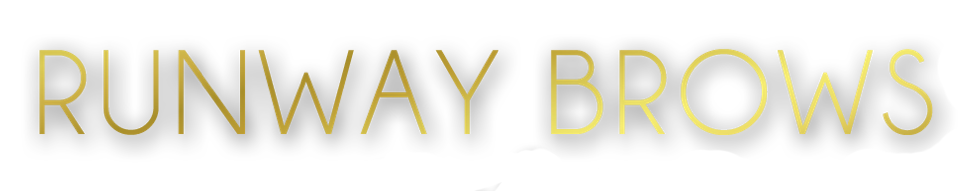 Brow AftercareHOW TO WASHWash hands with hand soapApply tiny amount of soap (clear vial) to both fingertips and run under waterUsing circular motions, gently rub entire brow from head to tail and backWet hands with tepid water and wipe brows until all soap is removedBlot dry with paper towel, never wipe!DAY ONEWash brows 15-30 minutes after procedure Wash every 2-3 hours as directedApply ointment after last wash of the day, before bedOily skin – Do not apply ointment on day oneDAY TWO – TENWash brows morning and nightApply aftercare ointment after each rinse, unless otherwise instructed.Oily skin – Only apply ointment at night time. If brows become shiny throughout the day from oil production, lightly pat with damp cotton round and then pat dry.SUPER IMPORTANT!No makeup on or around the brow area (foundation/eye shadow for 5 days. Brow products 10 days)Sleep on back (5 days)No working out or saunas (5 days-7)Keep showers short (5-7 days)Wash face in sink, not shower! (10 days)Avoid runoff when washing hair (10 days)Avoid direct sunlight (14 days)THE HEALING PROCESSMicroblading is a process so please be patient and trust the process!Eyebrows will initially appear very dark for the first 5 daysThey will appear very patchy as the brows flake.Eyebrows will go through a milky phase where they appear to be very light or disappearing.They will eventually darken to the permanent color.IS THIS NORMAL?All of the following is very normal during the healing process!Please do not be concerned if you experience any of the following:Extremely dark color on the first few daysScabs (Do not pick! Let them naturally fall off)PatchinessFlakinessItchiness (Avoid scratching!)Loss of pigment (Any pigment that is lost will be fixed during the touchup appointment)EXTRA INFORMATIONRetin A, Renova, Alpha Hydroxy and Glycolic Acids must never be used of treated area. They can cause premature exfoliations of the pigment and may alter pigment color.All cosmetic tattoos will fade over time. Additional Touch-Ups will be needed between 6 months and 2 years.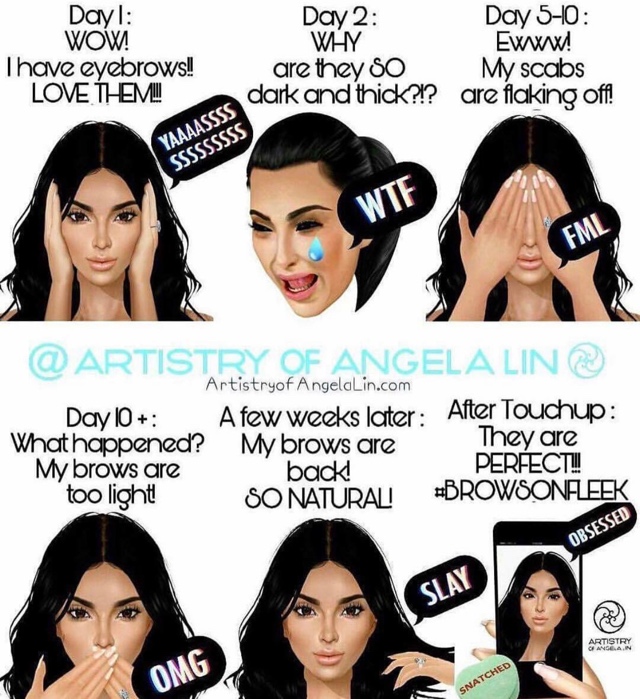 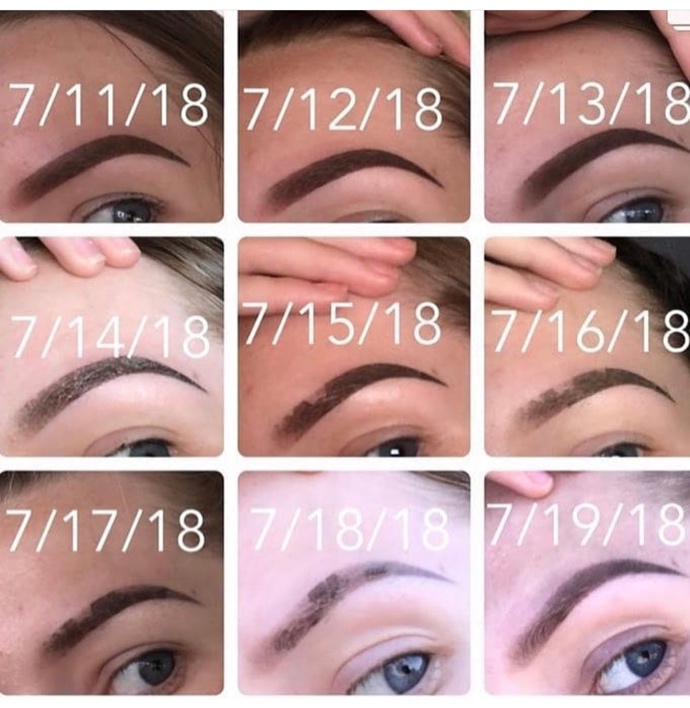 